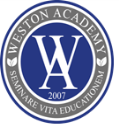 LISTA DE ÚTILES ESCOLARES3° Básico 2018Lenguaje y Comunicación1 cuaderno universitario,  100 hojas,  caligrafía vertical. Forro Azul1 diccionario español  (uso diario)1 diccionario de sinónimos y antónimos (uso diario)1 carpeta acoclip color café Cuaderno de caligrafía 3° básico (Cuadrícula 5 x 5 mm)  CALIGRAFIXTexto de Estudio:Texto de Lenguaje y Comunicación 3°Básico " casa del saber”, Editorial Santillana Matemáticas1 cuaderno universitario, 100 hojas, cuadro grande. Forro RojoSet de reglas(regla 30 cm, escuadra, transportador)Texto de estudio:Texto del Estudiante y Cuaderno de practica “Matemáticas PRIME”  3° ScholasticCiencias  Naturales:1 Cuaderno universitario de cuadro grande, 100 hojas; forrado de color verde 1 Block de hojas oficio y cuadro grande para trabajos de investigación.Textos del estudiante:“Ciencias Naturales 3° Básico – Casa del saber, Editorial Santillana”Historia, Geografía y Ciencias Sociales1 cuaderno universitario, 100 hojas, cuadro grande, forrado color amarillo Textos del estudiante:“Sociedad 3° Básico – Casa del saber, Editorial Santillana”Inglés1 Cuaderno Universitario líneas 100 hojas. Forro color naranjo. Texto del estudiante: Big Surprise 3  Student's Book. Oxford.Big Surprise 3 Activity Book. Oxford.Educación física Cuaderno college 80 hojas forro transparenteUniforme deportivo completo:Buzo deportivo oficialPolera deportiva oficial Short o calza oficialZapatillas deportivas colores sobrio (blanca, azul, gris, negro) Jockey azul y bloqueadorBolso deportivoPara cada clase debe traer polera de cambio.Para uso personal:JabónDesodorante ToallaPeineta Tecnología1 cuaderno college 80 hojas, forro  color blanco1 Pendrive  (marcado con nombre y curso)Artes1 Caja plástica transparente de 10 litros, indicada con nombre y curso. (Se solicita respetar tamaño de caja) 1 resma (tamaño oficio)2 block de dibujo n° 99.1 Caja de crayones 12 colores.1 Cajas de plasticina 12 colores.1 Témpera de 12 colores.1 Estuche de goma eva normal1 estuche de goma eva glitter1 Estuches de cartulina de colores.1 estuche de cartulina española10 láminas tamaño oficio para termolaminar 4 Paquetes de papel lustre de 10x10cm.2 Pinceles: Nº 6 y 121 mezclador y vaso plástico.1 Caja de plumones punta redonda 12 colores1 Cola fría (mediana)2 bolsas de palitos de helado (una sin color y una con color)1 Cinta adhesiva gruesa transparente. (cinta de embalaje)1 Masking Tape (gruesos)6 plumones de pizarra ( 2rojo, 2 azul y 2 negro)1 plumón permanente color negroMúsica1 cuaderno college  80 hojas, forro gris1 cuaderno de pauta completa 1 carpeta color gris1 Flauta soprano, sugerencia: HonnerReligión1 cuaderno college 80 hojas, forro celeste.Formación1 capeta  acoclip color morado Material Estuche:2 lápices grafito2 lápices bicolor 12 lápices de colores1 pegamento en barra medianoTijera punta roma.1 goma de borrarRegla 10 cms1 destacador color a elecciónNotas importantes:Todos los cuadernos deben venir forrados con el color correspondiente, marcados y plastificados.El uniforme oficial del colegio es de uso obligatorio y está debidamente especificado en el manual de convivencia. Se solicita marcar el uniforme escolar con nombre y apellido.Los niños y niñas deben  traer sus cuadernos y textos de estudio de acuerdo al horario de clases.Todos los materiales deben venir marcados con el nombre del estudiante y curso.Uniforme oficial:Lectura complementaria LenguajeLectura complementaria Historia:Lectura InglésFecha venta textosNo se realizará venta de texto Santillana en el colegio. Damas y Varones:Buzo oficial del colegio.Polera piqué blanca oficial del colegio.Polera  gris deportiva oficial del colegio (cuando se realice Educación Física)Zapatillas escolares sobrias (negras, blancas, grises, azul oscuro) Short o calzas azules oficiales del colegio (cuando realice Educación Física)Polar oficial del colegio3ro BásicoMesLibroAutorEditorial3ro BásicoAbrilLa cama mágica de Bartolo.Mauricio ParedesAlfaguara (Santillana)3ro BásicoMayoLos sueños mágicos de BartoloMauricio ParedesAlfaguara (Santillana)3ro BásicoJunioBartolo y los enfermos mágicosMauricio ParedesAlfaguara (Santillana)3ro BásicoJulioBartolo y los cocodrilos mágicosMauricio ParedesAlfaguara (Santillana)3ro BásicoAgosto¿Seguiremos siendo amigos?Paula Danziger.Alfaguara (Santillana)3ro BásicoSeptiembreLa leyenda del viajero que no podía detenerseCarmelo Concha LópezEverest3ro BásicoOctubreLa bruja bella y el solitarioAna María Del Río.Alfaguara (Santillana)3ro BásicoOctubreLa cabaña en el árbolGillian CrossAlfaguara (Santillana)1° semestreLibro: El talón de Aquiles y otros mitos griegosAutoras: Cecilia Beuchat y Carolina Valdivieso Editorial: Zigzag2° semestreLibro: Cuentos de los derechos del niñoAutor Saúl SchkilnikEditorial: Zig zagJack and the Beanstalk, Classic Tales Level 2. Oxford.FechaEditorial Oxford:  Textos Inglés
Sábado 03 de Marzo, 2018De 10:00 a 13:00 hrs.Textos de matemáticas:  Prime 3° básico (Scholastic, Editorial galileo basado en prácticas Singapur, República de Corea y Hong Kong)
Sábado 03 de Marzo, 2018De 10:00 a 13:00 hrs.